MODELLO B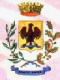 (da conservare a cura del gestore                        della struttura ricettiva)COMUNE DI VIAGRANDECITTA’ METROPOLITANA DI CATANIAIMPOSTA DI SOGGIORNO – ATTESTAZIONE PER ESENZIONE / RIDUZIONEIL/LA SOTTOSCRITTO/A_______________________ NATO/A  A ______________________PROV. ___________CODICE FISCALE: __________________________ I L __/__/____ RESIDENTE A __________________________ PROV. ___  VIA/PIAZZA ___________________________________________________ N. ____ CAP ___________ TEL __________________ CELL. __________________________________@MAIL _______________________________________________________D I C H I A R ADI AVER PERNOTTATO DAL ___/___/_____ AL ___/__ _/______PRESSO LA STRUTTURA RICETTIVA ______________________________________________________________PER UNO DEI SEGUENTI FINI:CASI DI ESENZIONI i minori fino al compimento del dodicesimo anno di età e i maggiori di anni 75;coloro che prestano attività lavorativa presso le strutture ricettive;gli invalidi con permanente inabilità lavorativa al 100% e tutti i soggetti di cui all'art. 3 comma 3 della L. 104/92;i soggetti	 in attesa di ricovero presso strutture sanitarie del territorio, con riferimento al pernottamento precedente all’accettazione, i genitori che assistono il figlio ricoverato presso strutture       sanitarie  del territorio ovvero un accompagnatore che assiste il degente ricoverato presso strutture sanitarie del territorio;i soggetti che hanno stipulato contratti per il pernottamento nelle strutture ricettive prima dell'entrata in vigore del contributo previsto dal presente Regolamento;gli autisti di pullman e gli accompagnatori turistici che prestano attività di assistenza a gruppi organizzati     dalle agenzie di viaggi e turismo. L'esenzione si applica per ogni autista di pullman e per accompagnatore turistico  ogni 15 partecipanti;gli appartenenti alle forze di Polizia, statali e locali, nonché del corpo nazionale dei Vigili del Fuoco e della Protezione Civile che soggiornano per motivi di servizio;i volontari che nel sociale offrono il proprio servizio nel territorio comunale in occasione di eventi e manifestazioni organizzate dall’Amministrazione dell’Ente, Provinciale e Regionale o emergenze ambientali o    sanitarie.CASI DI RIDUZIONI    partecipanti a gite scolastiche;gli atleti tesserati  e i maestri federali di società sportive che partecipano a tornei ufficiali svolti nel comune di   Viagrande, previa attestazione alle strutture ricettive da parte delle Federazioni sportive di appartenenza indicante la competizione per la quale la presenza è richiesta.Il/La sottoscritto/a ha reso la suddetta dichiarazione consapevole delle sanzioni penali in caso di falsità e di dichiarazioni mendaci, previste dall’art. 76 del DPR 445/2000.La presente attestazione è resa in base agli artt. 46 e 47 del D.P.R. n. 445 del 200 e successive modificazioni e consegnata al gestore della struttura.NOTE: _________________________________________________________________________________________________________________________________________________________________________________________ALLEGATI: copia del documento di identità del dichiaranteData								FIRMA